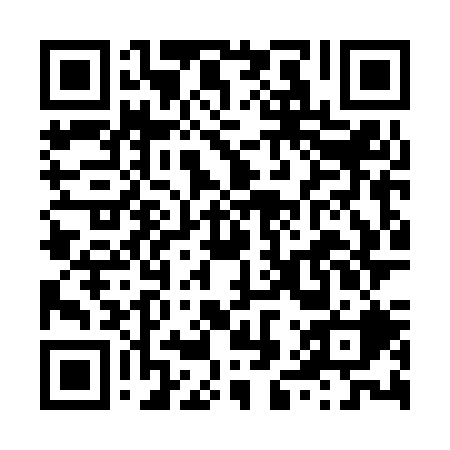 Ramadan times for Ouro Branco, BrazilMon 11 Mar 2024 - Wed 10 Apr 2024High Latitude Method: NonePrayer Calculation Method: Muslim World LeagueAsar Calculation Method: ShafiPrayer times provided by https://www.salahtimes.comDateDayFajrSuhurSunriseDhuhrAsrIftarMaghribIsha11Mon4:244:245:3411:392:505:455:456:5012Tue4:244:245:3411:392:505:445:446:5013Wed4:244:245:3411:392:515:445:446:4914Thu4:244:245:3411:382:515:435:436:4915Fri4:244:245:3411:382:515:435:436:4816Sat4:244:245:3411:382:515:425:426:4817Sun4:244:245:3411:382:515:415:416:4718Mon4:244:245:3411:372:515:415:416:4619Tue4:244:245:3311:372:515:405:406:4620Wed4:244:245:3311:372:515:405:406:4521Thu4:244:245:3311:362:515:395:396:4522Fri4:244:245:3311:362:515:395:396:4423Sat4:244:245:3311:362:525:385:386:4424Sun4:244:245:3311:352:525:385:386:4325Mon4:244:245:3311:352:525:375:376:4326Tue4:244:245:3311:352:525:365:366:4227Wed4:244:245:3311:352:525:365:366:4128Thu4:234:235:3311:342:515:355:356:4129Fri4:234:235:3311:342:515:355:356:4030Sat4:234:235:3311:342:515:345:346:4031Sun4:234:235:3311:332:515:345:346:391Mon4:234:235:3311:332:515:335:336:392Tue4:234:235:3311:332:515:335:336:383Wed4:234:235:3311:332:515:325:326:384Thu4:234:235:3311:322:515:325:326:375Fri4:234:235:3311:322:515:315:316:376Sat4:234:235:3311:322:515:315:316:367Sun4:234:235:3311:312:515:305:306:368Mon4:234:235:3311:312:515:295:296:359Tue4:234:235:3311:312:515:295:296:3510Wed4:224:225:3311:312:505:285:286:34